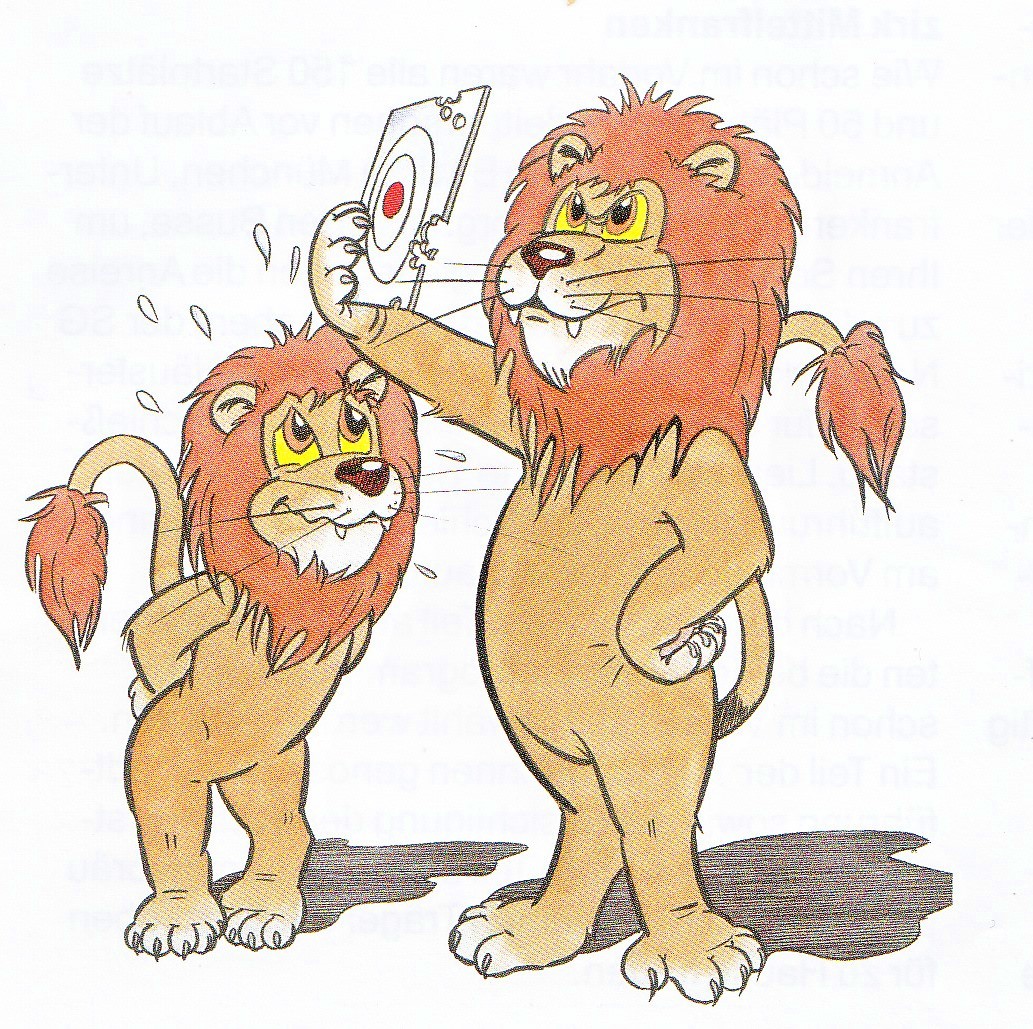 Einladung zur Teilnahme an denJugend-Rundenwettkämpfen 2022-23Beginn Vorrunde:	10.10. 2022  -  Beginn Rückrunde: 09.01.2023Durchführung:Die Jugend-Rundenwettkämpfe werden als Mannschaftswettbewerbe in den Disziplinen LG- und LP(gleichwertig Ring ist Ring) durchgeführt -Es können starten in der Schülerklasse m/w , in der  Jugendklasse m/w  und in der Juniorenklasse m/w -Junioren I m/w (bisher A) sind nicht zugelassen! Die Mannschaften können gemischt, also LG + LP antreten.Mannschaften:Jeder Verein kann mehrere Mannschaften melden. Es wird nicht unter Stamm- und Ersatzschützen unterschieden. Schießgemeinschaften sind erlaubt. Alle Teilnehmer müssen beim BSSB gemeldet sein. Eine Schießgemeinschaft muss  einen federführenden Verein haben.Eine Mannschaft besteht aus bis zu 5 Jungschützen, davon werden die 3 Ringbesten in jedem Wettkampf gewertet.Austragung: Es wird nach RWK-Terminplan geschossen – jedoch weiterhin auf vielfachen Wunsch aufFernwettkampf-Basis -  Innerhalb einer Runde kann nur ein Wettkampf durchgeführt werden. Für die Terminbestimmung ist der Heimverein, auch für die Stellung der Aufsichten, zuständig.Wertung:Es werden 30 Schuß nach vollen Ringen gewertet in 55 min. bei Zuganlagen, bzw. 45 min. bei elektronischen Anlagen - Probeschüsse beliebig -Einzelwertung:Nach Abschluß der Mannschaftswettbewerbe werden von den gewerteten Einzelschützen rund 20 der ringbesten Schützen zu einem Finalschießen eingeladen.Die Durchführbarkeit dieses Finalschießen wird während der Wettkämpfe hinterfragt – Ort: wird noch bekanntgegeben - Anschließend erfolgt eine Siegerehrung -Mit SchützengrußGerhard Schwarz, 1. Gaujugendleiter																